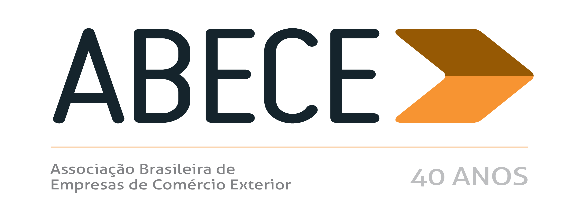 ALERTA MEDIDA DE DEFESA COMERCIAL – n° 4/2018Prezado Associado,Informamos, para conhecimento imediato e adoção das providências cabíveis, a publicação de medidas de defesa comercial referentes aos produtos abaixo.Trata-se de informação de caráter exclusivo para associados com divulgação restrita.Para cancelar o recebimento, solicitamos enviar mensagem neste e.mail.Atenciosamente,Secretaria Executiva da ABECEPNEUS NOVOS RADIAIS PARA ONIBUS OU CAMINHÃO (NCM  4011.20.90)CARTÕES SEMIRRIGIDOS PARA EMBALAGENS ETC (NCM 4810.13.89, 4810.19.89 e 4810.92.90) ANEXOCIRCULAR SECEX Nº 12, DE 12 DE MARÇO DE 2018 (DOU 13/3/2018)O SECRETÁRIO DE COMÉRCIO EXTERIOR DO MINISTÉRIO DA INDÚSTRIA, COMÉRCIO EXTERIOR E SERVIÇOS, nos termos do Acordo sobre a Implementação do Artigo VI do Acordo Geral sobre Tarifas e Comércio - GATT 1994, aprovado pelo Decreto Legislativo no 30, de 15 de dezembro de 1994, promulgado pelo Decreto no 1.355, de 30 de dezembro de 1994, e regulamentado pelo Decreto no 8.058, de 26 de julho de 2013, em cumprimento à sentença prolatada em 28 de junho de 2017 que confirmou decisão liminar de 1º de março de 2016 no âmbito do Processo nº 1001606-07.2016.4.01.3400 - 2ª VF/SJDF e considerando o estabelecido no Art. 2o da Resolução CAMEX no 107, de 21 de novembro de 2014, publicada no Diário Oficial da União - D.O.U. de 24 de novembro de 2014, que homologou compromisso de preços, nos termos constantes do Anexo I da Resolução no 107, de 2014, para amparar as importações brasileiras de pneus novos radiais para ônibus ou caminhão, aros 20'', 22'' e 22,5'', comumente classificadas no código 4011.20.90 da Nomenclatura Comum do MERCOSUL - NCM, quando originárias do Japão, fabricado e exportado pela empresa Sumitomo Rubber Industries (SRI), torna público: 1. Na sentença de 28 de junho de 2017, restou determinado que fosse utilizada a seguinte fórmula de ajuste na atualização monetária prevista no Termo de Compromisso de Preços - Anexo I da Resolução CAMEX no 107, de 2014: "a) converta o valor dos preços para o Real pela taxa de câmbio diária de venda, disponibilizada pelo Banco Central do Brasil, de 17 de novembro de 2014 - data em que o Compromisso de Preços foi pactuado; b) atualize tais valores pelo IGP-DI acumulado de janeiro a dezembro de 2015, equivalente a 10,7%; c) converta o valor atualizado referido no item "b" novamente para dólares dos Estados Unidos, com base na taxa de câmbio de venda, disponibilizada pelo Banco Central do Brasil, desta data.". 2. Considerando a necessidade de estabelecer os preços a serem observados no âmbito do compromisso no ano de 2018, adotou-se a seguinte metodologia de atualização de preços, de modo a se cumprir a decisão judicial: a) conversão do valor dos preços para o Real pela taxa de câmbio diária de venda, disponibilizada pelo Banco Central do Brasil, de 17 de novembro de 2014 - data em que o Compromisso de Preços foi pactuado; b) atualização de tais valores pelo IGP-DI acumulado de janeiro de 2015 a dezembro de 2017, equivalente a 18,09%; c) conversão do valor atualizado referido no item "b" novamente para dólares dos Estados Unidos, com base na taxa de câmbio de venda, disponibilizada pelo Banco Central do Brasil, do primeiro dia útil do ano de 2018, 02 de janeiro de 2018. Assim sendo, fica estabelecido que: 2.1. O preço a ser aplicado às exportações do produto objeto do Compromisso de Preços do Japão para o Brasil pela Sumitomo Rubber Industries deve ser igual ou superior a US$ 5.048,79/t (cinco mil e quarenta e oito dólares estadunidenses e setenta e nove centavos por tonelada do produto). 2.2. Para a quantidade máxima anual do produto objeto do Compromisso de Preços originário do Japão e fabricado pela SRI determinada nos itens 5.2 e 5.2.1 do Anexo I da Resolução CAMEX no 107, de 2014, exportado exclusivamente para sua parte relacionada Sumitomo Rubber do Brasil Ltda., qualificada no item 6 do Anexo I da Resolução CAMEX no 107, de 2014, o preço deve ser igual ou superior a US$ 2.727.96/t (dois mil e setecentos e vinte e sete dólares estadunidenses e noventa e seis centavos por tonelada do produto). 2.3. O preço praticado pela Sumitomo Rubber do Brasil Ltda. na revenda do produto objeto do Compromisso de Preços, importado da SRI, para o primeiro comprador independente no Brasil deve ser igual ou superior a US$ 3.949,77/t (três mil e novecentos e quarenta e nove dólares estadunidenses e setenta e sete centavos por tonelada do produto). 3. Esta Circular entra em vigor a partir da data de sua publicação no D.O.U. e substitui a Circular nº 16, de 10 de março de 2016, enquanto perdurarem os efeitos da referida decisão. ABRÃO MIGUEL ÁRABE NETO CIRCULAR SECEX Nº 13, DE 12 DE MARÇO DE 2018 (DOU 13/03/2018)O SECRETÁRIO DE COMÉRCIO EXTERIOR DO MINISTÉRIO DO DA INDÚSTRIA, COMÉRCIO EXTERIOR E SERVIÇOS, nos termos do Acordo sobre a Implementação do Artigo VI do Acordo Geral sobre Tarifas e Comércio - GATT 1994, aprovado pelo Decreto Legislativo no 30, de 15 de dezembro de 1994, promulgado pelo Decreto no 1.355, de 30 de dezembro de 1994, e regulamentado pelo Decreto no 8.058, de 26 de julho de 2013, considerando o estabelecido no item 2.5 do Compromisso de Preços assumido pela empresa chilena Cartulinas CMPC S.A., no processo MDIC/SECEX 52272.001247/2012-99, nas exportações para o Brasil de cartões semirrígidos para embalagens, revestidos, tipos duplex e triplex, de gramatura igual ou superior a 200g/m2 , classificados nos itens 4810.13.89, 4810.19.89 e 4810.92.90 da Nomenclatura Comum do Mercosul - NCM, homologado pela Resolução CAMEX no 71, de 12 de setembro de 2013, publicada no D.O.U. de 13 de setembro de 2013, torna público: 1. Que o Compromisso de Preços homologado pela Resolução CAMEX no 71, de 12 de setembro de 2013, passa a ter o limite trimestral de exportações para o Brasil de 6.575 t.m. (seis mil e quinhentos e setenta e cinco toneladas métricas) a ser respeitado pela Cartulinas CMPC S.A., a que se refere o item 2.5 do Compromisso de Preços. 1.1. Esse volume corresponde ao volume calculado considerando-se 5% das vendas da indústria doméstica no mercado interno em 2017, de acordo com a publicação da Indústria Brasileira de Árvores - IBÁ, intitulada "Cenário Ibá", sucessora da publicação da Associação Brasileira de Celulose e Papel - BRACELPA, intitulada "Conjuntura Bracelpa", metodologia de cálculo adotada à época da elaboração do Compromisso de Preços. 2. O limite terá validade até 31 de dezembro de 2018, quando será novamente revisto. 3. Os demais termos constantes do Compromisso de Preços permanecem inalterados. 4. Para fins de cumprimento do acordado no Compromisso de Preços, o volume de 6.575 t.m. (seis mil e quinhentos e setenta e cinco toneladas métricas) deverá ser considerado no cálculo do limite vigente desde 1º de janeiro de 2018. 5. Esta Circular entra em vigor na data de sua publicação. ABRÃO MIGUEL ÁRABE NETO